EXHIBIT B 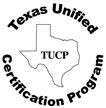 TEXAS UNIFIED CERTIFICATION PROGRAM (TUCP) INTERSTATE DISADVANTAGED BUSINESS ENTERPRISE (DBE) AFFIDAVIT Name of Firm   	 I affirm, as evidenced by my signature below, I have provided all information required by 49 CFR 26.85(c) to TUCP Agency for inspection and review to determine eligibility for the Texas Unified Certification Program (TUCP).  I affirm the information is complete and, in the case of the information required by §26.85(c)(1), is an identical copy of the information submitted to  __________________________________ (Name of home state agency) I further affirm all information and statements I have provided are true and correct.  I understand all documents may be subject to review at any time by representatives of the TUCP.  If such a request is made, I understand these documents must be provided within 10 business days.    Printed Name of Eligible Applicant 	Signature of Eligible Applicant  Email:__________________________________             Phone:_____________________Subscribed and sworn to before me, the undersigned notary public, on this date: DateNotary Public’s Signature/ Seal The Texas Unified Certification Program (TUCP) consists of six (6) certifying agencies and adheres to the Department of Transportation DBE standards set forth in 49 CFR Part 26 and Part 23. The following entities are members of the Texas Unified Certification Program (TUCP):  City of Austin, City of Houston, Corpus Christi Regional Transportation Agency; North Central Texas Regional Certification Agency; South Central Texas Regional Certification Agency; and the Texas Department of Transportation, Office of Civil Rights.  DBE certification is valid at any Texas entity that receives U.S. Department of Transportation (DOT) funds and has a DBE Program  	 